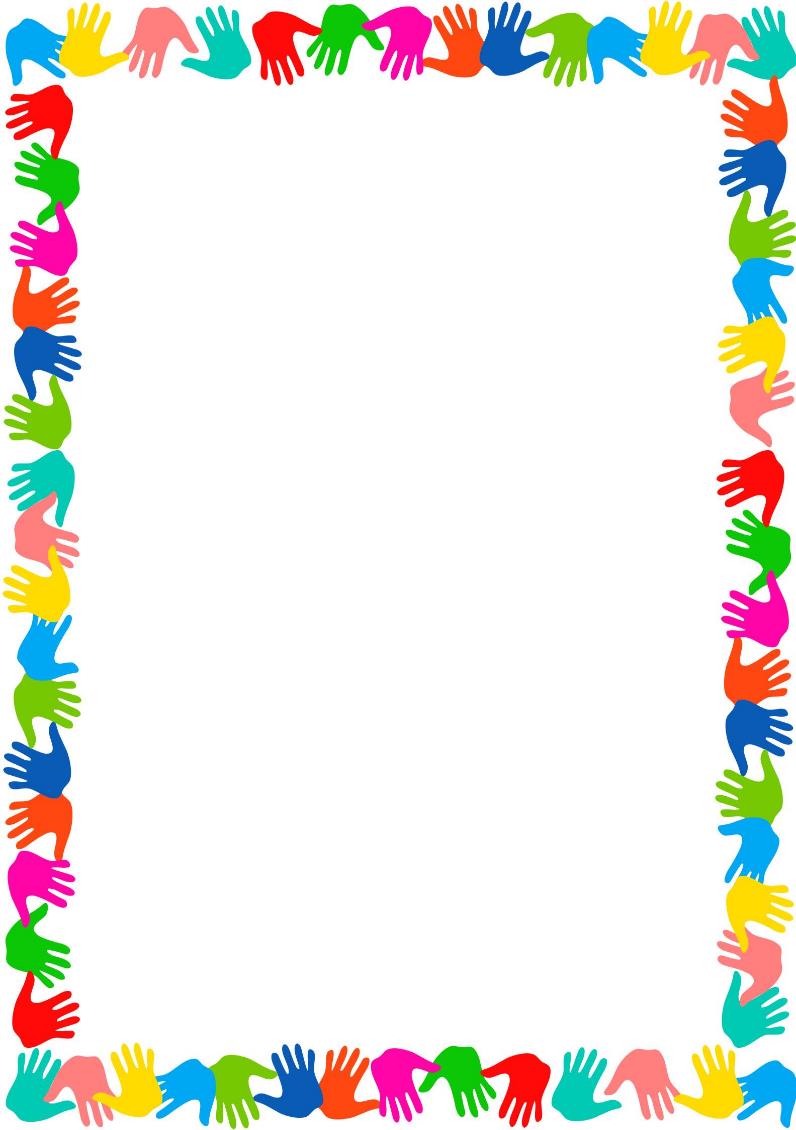 Муниципальное бюджетное дошкольное образовательное учреждение «Детский сад № 93 общеразвивающего вида г. Владивостока»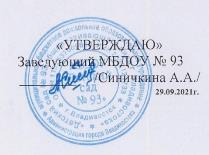 Рабочая программа дополнительного образования дошкольников кружок декоративно – прикладного искусства:	                     «Очумелые ручки»            для детей среднего дошкольного возраста	                                      на 2021 – 2022 учебный год                                                     Составители:                                                      Хижняк Алевтина Олеговна, воспитатель                                                      Гудима Виктория Андреевна, воспитательГ. Владивосток, 2021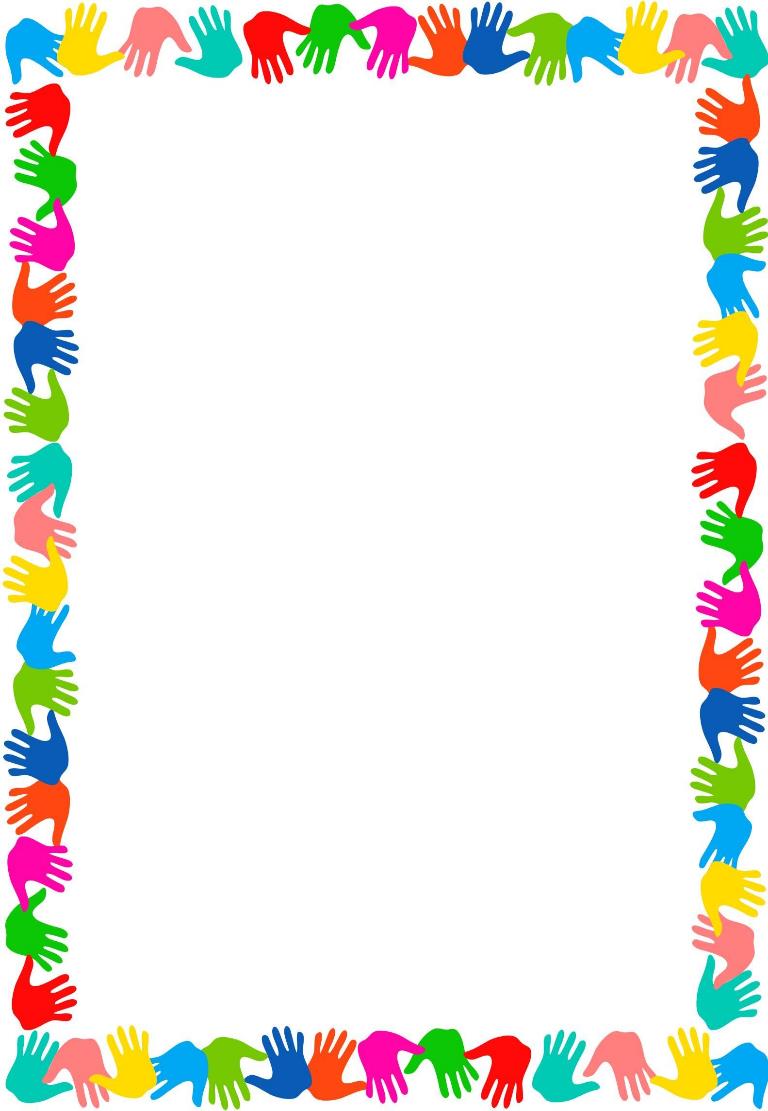    Пояснительная запискаРаботая с детьми, обратила внимание на то, что некоторые дети                                  в образовательной деятельности, по художественному творчеству, проявляют творческие способности. Их работы отличаются от работ других детей большей калорийностью красок, интересными индивидуальными находками, техникой исполнения работы. Большую часть свободного времени они любят заниматься рисованием. Они интересуются новыми техниками рисования, им интересна тема беседы о жанрах изобразительного искусства. Формирование творческого мышления – одна из важных задач педагогической теории                           и практики на современном этапе. Решение ее начинается уже в дошкольном возрасте. Наиболее эффективное средство для этого изобразительная деятельность детей в детском саду. Занятия кружка весомо отличаются от занятий, запланированных программой детского сада, но являются не изолированной работой от программы, а расширяют и углубляют знания, полученные на основных занятиях по изобразительной деятельности.                       А главное, нетрадиционная техника рисования даёт ребёнку возможность увидеть мир «по-новому». Изобразительная продуктивная деятельность                                         с использованием нетрадиционных изобразительных средств является наиболее благоприятной для развития творческого мышления  детей, т.к. в ней особенно проявляются разные стороны развития ребенка.Новизна - приобщение детей к художественному творчеству посредством нетрадиционных техник рисования в образовательной области «Художественное творчество».Актуальность –   В программе представлен новый подход к художественно – творческому развитию детей, в котором гармонично сочетаются классика                               и современность, традиции и новаторство, универсальное                                                и индивидуальное.  Всё в ней оригинально и увлекательно как для детей, так                                       и для меня – преподавателя. Работа с разными материалами расширяет сферу возможностей ребёнка, обеспечивает его раскрепощение, развивает воображение, фантазию. Ежедневный массаж кисти, пальчиковые упражнения ускоряют развитие речи. Двигательная активность кисти увеличивает запас слов, способствует осмысленному их использованию, формирует грамматически правильную речь, развивает память, способствует автоматизации звуков и подготовке руки                             к письму. На занятиях рисование нетрадиционными техниками    раскрепощает детей, позволяет им не бояться сделать что-то не так. Рисование  необычными  материалами  и  оригинальными  техниками  позволяет  детям  ощутить  незабываемые положительные эмоции. Эмоции - это                                   и процесс, и результат практической деятельности -  художественного творчества. Рисование с использованием нетрадиционных техник изображения не утомляет дошкольников, у них сохраняется высокая активность, работоспособность на протяжении всего времени, отведенного на выполнение задания. Нетрадиционные техники позволяют педагогу 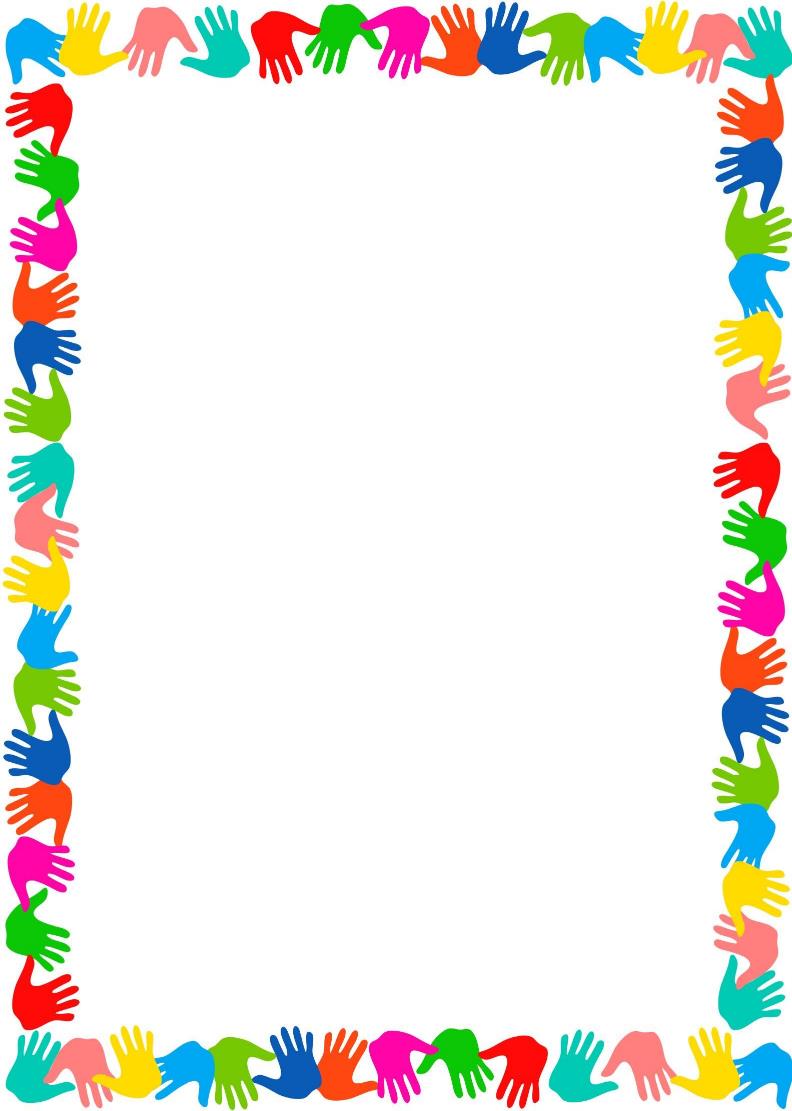 осуществлять индивидуальный подход к детям, учитывать их желание, интерес.Педагогическая целесообразностьИзобразительная деятельность – это специфическое образное познание деятельности, которое может идти разными путями. Программа развития изобразительной деятельности предусматривает формирование у детей эстетического восприятия, обучение способам действия, развития творчества. Все эти процессы между собой тесно связаны, их единству помогают методы и приемы, используемые воспитателем в работе с детьми.  А также                               в программе уделяется большое внимание различным техникам работы                        с гуашью: рисование пальчиками, ладошками, ватными палочками, печатание листьями, рисование свечой; набрызг, оттиск смятой бумагой;рисование штампом, воском, тычок жесткой полусухой кистью; рисование различными кисточками.  Зачастую ребенку недостаточно привычных, традиционных способов и средств, чтобы выразить свои фантазии. Нетрадиционные методики очень привлекательны для детей, так как они открывают большие возможности выражения собственных фантазий, желаний и самовыражению в целом.Дидактические принципы, на которых построена программа: - наглядности;- доступности;- последовательности и постепенности;- активности;- систематичности;- научности и достоверности;-сознательности.Цель программы:  - формирование творческого мышления детей дошкольного возраста через     знакомство с нетрадиционными способами изо. деятельности; -  развитие потенциальных способностей, заложенных в ребёнке.Задачи:- Познакомить с нетрадиционными изобразительными техниками рисования (пальчиками – ладошками, оттиск пробкой, рисование свечой и т.д.)- Обучать основам создания художественных образов.- Формировать практические навыки работы в различных видах художественной деятельности: рисовании, лепке, аппликации.- Совершенствовать умения и навыки в свободном экспериментировании                             с материалами для работы в различных нетрадиционных техниках.- Развивать сенсорные способности восприятия, чувства цвета, ритма, формы, объема в процессе работы с различными материалами: красками, пластилином, солью и т.д.- Воспитывать аккуратность в работе и бережное отношение к материалам, используемым в работе.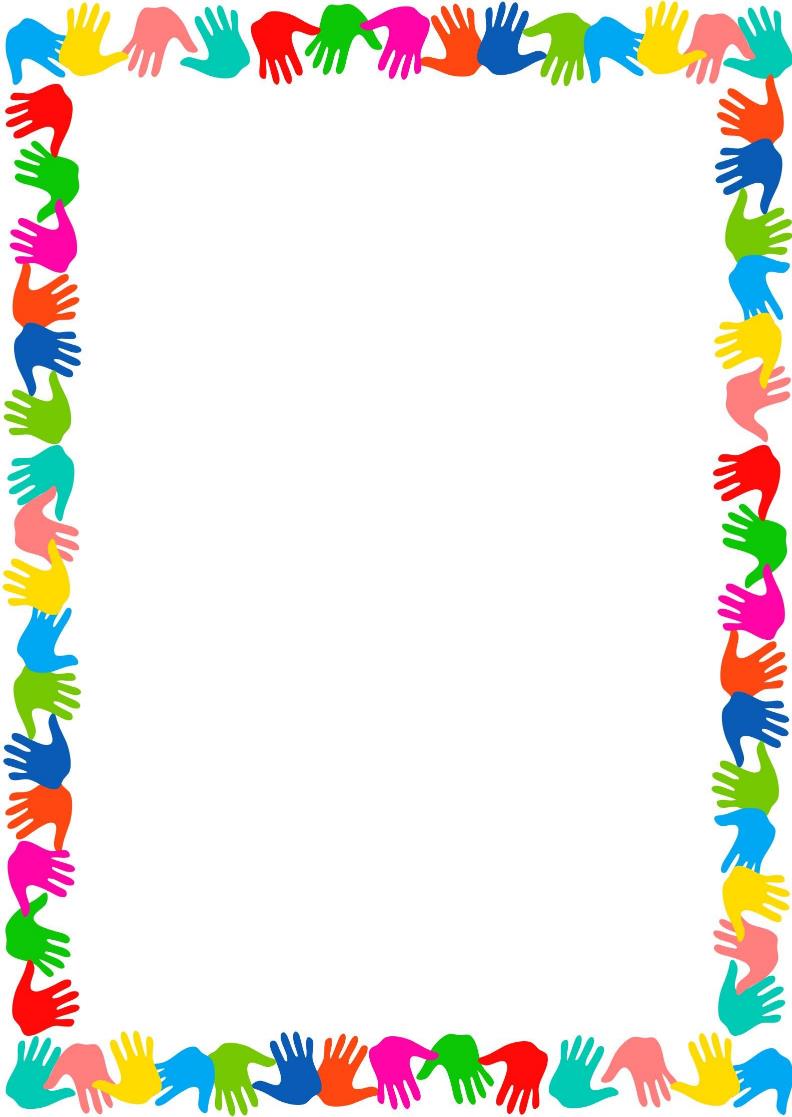 Предполагаемый возраст детейДанная программа является адаптированной к особенностям образовательного процесса для детей дошкольного возраста.Возраст детей, участвующих в реализации данной образовательнойпрограммы: 4 -5 лет всех желающих без предварительного отбора.Дети 4-5 лет способны самостоятельно и с помощью воспитателя придумывать образы, сюжеты и воплощать свой замысел до образа, доводить начатое дело до конца, до желаемого результата.  Рисование по замыслу может служить эффективным средством развития детского творчества у детей, при использовании разработанного комплекса занятий, обогащении эмоциональной сферы и зрительного опыта детей новыми впечатлениями посредством наблюдений, накоплении знаний с помощью бесед и проведении индивидуальной работы. При правильной организации занятий можно добиться улучшения показателей творческих способностей у детей  дошкольного возраста.Сроки реализации программы: 1 годФормы занятийОдно из главных условий успеха обучения и развития творчества обучающихся – это индивидуальный подход к каждому ребенку. Важен и принцип обучения и воспитания  в коллективе. Он предполагает сочетание коллективных, групповых, индивидуальных форм организации на занятиях. Коллективные задания вводятся в программу с целью формирования опыта общения и чувства коллективизма. Программа предусматривает последовательное изучение методически выстроенного материала. Выполнение поочередности тем и указанных в них задач занятий обеспечивает поступательное художественное развитие ребенка. Методы и приемы работы:-экспериментирование с изобразительными техниками гуашевого рисования;- создание и решение проблемных ситуаций;- игровые приемы;- рассматривание и обсуждение;- показ технических приемов;- пояснения, указания, словесные инструкции, поощрение;- использование сюрпризных моментов;- использование синтеза искусств. Формы работы с детьми:- самостоятельная деятельность;- совместная деятельность воспитателя и детей. Формы организации:- подгрупповая;- индивидуальная;- парная.График работы кружка:кружок проводится 2 раз в неделю во вторую половину дня по 30 минут.Ожидаемые результаты освоения программы и способы их проверкиУспешность художественно-эстетической деятельности определяется увлеченностью и способностью детей свободно использовать приобретенные знания, умения и навыки в самом процессе деятельности и находить оригинальные решения поставленных задач. У детей развивается творческое, гибкое мышление, фантазия и воображение. Творческий поиск в конкретном виде деятельности приводит к определенным позитивным результатам.          Список используемой литературы:1.Доронова Т.Н. Природа, искусство и изобразительная деятельность детей: метод. Рекомендации для воспитателей, работающих по программе «Радуга»/ Т.Н.Доронова.- 5-е изд.-М.: Просвещение, 2004.-160с.: ил.2.Котова И.Г. Развитие творчества детей дошкольного возраста в исследованиях педагогов и психологов. Педагогическое образование и наука. Научно-методический журнал № 6, 20113.Лыкова И.А. Букашки из бумажки. Аппликация из бумаги. Учебно-метод. пособие - М.: «КАРАПУЗ-ДИДАКТИКА», 2007. - 22 с, ил.4.«КАРАПУЗ-ДИДАКТИКА»,2007.-144 с., 24л. Вкл., переиздание дораб. и доп.5.Лыкова И.А. Изобразительная деятельность в детском саду: Путешествие в тапочках, валенках, ластах, босиком, на ковре - самолете и в машине времени. Конспекты занятий в ИЗОстудии. - М.: «КАРАПУЗ-ДИДАКТИКА», 2008. - 192 с, 16 л. вкл. Юганова И. О предупреждении отклонений в познавательной деятельности детей раннего возраста. Журнал Дошкольное воспитание-№ 6,6. Общеобразовательная программа дошкольного образования «Детство» Т.И.                   Бабаева, З. А. Михайлова, А.Г. Гогоберидзе.7. Р.Г. Казакова «Рисование с детьми дошкольного возраста». Нетрадиционные техники.8.К. К. Утробина, Г.Ф. Утробин «Увлекательное рисование методом тычка с детьми» 3-7лет.9.И. А. Лыкова «Изобразительная деятельность в детском саду» средняя группа10.И.А. Лыкова, В. А. Шипунова «Загадки божьей коровки» интеграция познавательного и художественного развития11.Т. С. Комарова «Занятия по изобразительной деятельности» средняя группа12.Давыдова Г.Н. Нетрадиционные техники рисования в детском саду. Часть 1 и 2. – М.: «Издательство Скрипторий 2003», 2008.Тематический учебный планОктябрьТемазанятияНетрадиционные техникиПрограммноеСодержаниеМатериал1.«Золотая осень»Рисование способом тычка.Уточнять и расширять представления об осени; продолжать закреплять умения детей наносить один слой краски на другой методом тычка, развивать творчество и фантазию.Лист, гуашь, две кисточки, маленький листочек для проверки цвета и все принадлежности для рисования.1.«Красивый букет»Печатание растенийУчить детей работать с хрупким материалом - листьями. Развивать стойкий интерес к рисованию, воображение. Воспитывать аккуратностьЗасушенные листья, краска, кисти, бумага.2.«Разноцветные бабочки»Монотипия, обведение ладони и кулака.Познакомить с техникой монотипии, закрепить умения использовать технику монотипия «старая форма новое содержание» (ладошка с сомкнутыми пальцами - большое крыло, кулак - маленькая). Познакомить детей с симметрией, на примере бабочки.Силуэты симметричных, ассиметричных предметов. Лист бумаги, гуашь, кисть, простой карандаш, принадлежности для рисования.2.«Осенние листочки»Отпечаток листьев. Набрызг.Познакомить с техникой печатания листьев. Закрепить умения работать с техникой печати по трафарету. Развивать цветовосприятие. Учить смешивать краски прямо на листьях ил тампонах при печати.Лист черного цвета, гуашь, поролоновые тампоны трафареты, принадлежности для рисования3.«Подсолнух»Аппликация из крупы.Учить детей аккуратно распределять лепесточки подсолнуха из бумаги на картон, очень хорошо промазать середину цветка клеем ПВА, аккуратно засыпать гречневой крупой.Цветная бумага, клей ПВА, гречневая крупа.3.«Животные, которых        я сам себе придумал».Кляксография.Познакомить с нетрадиционной техникой кляксографии. Учить работать в этой технике. Развивать воображение, творчество, в дорисовывании предметов.Черная и цветная гуашь, лист, пластмассовая ложка, простой карандаш, восковые мелки, принадлежности для рисования.4.«Синий вечер»ЛиногравюраРазвивать художественное восприятие, воображение, координацию движений рук.По 2 листа белой бумаги, на каждого ребенка, синяя гуашь, кусочек поролона, клей, силуэты: дерево, дом, звезда, собака, будка4.«Загадки»НиткографияРазвивать воображение, ассоциативное мышление, мелкую моторику, координацию движения рук.Нитки №10, цветная гуашь, белая бумага.Ноябрь1.Осеннее дерево.Рисование пальчиками, ладошкой.Учить рисовать деревья приемом пальчикового рисования и ладошкой. Совершенствовать умения делать отпечатки ладони - крона дерева, пальчиками – листочки. Развивать цветовосприятие, творчество.Листы бумаги с нарисованными стволами и ветками, гуашь желтого, красного цветов, салфетки, иллюстрации, образцы.1.«Ежик»Метод тычкаРазвивать эмоционально-чувственное восприятие. Воспитывать отзывчивостьБумага, гуашь, жесткие кисти2. ЯблочконаливноеРисование методом тычка.Продолжать рисовать методом тычка. Закреплять умение правильно держать кисть, углублять представление о цвете, заполнять контур несколькими цветами.Листы бумаги с изображенным контуром яблока, две кисточки, гуашь желтого. красного, зеленого цветов, образец.2.«Черепашка»Аппликация из крупы.Учить равномерно, распределять различные виды крупы по форме черепашки, развивать аккуратность, четкостьКартон, изображение черепахи, крупа, клей ПВА.3.«Мышка».Аппликация из резаных ниток.Познакомить детей с техникой выполнения аппликации из ниток. Учить равномерно, намазывать небольшие участки изображения и посыпать их мелко нарезанными педагогом нитками, соответствующим участку изображения цветом.Изображение мыши на картоне,  разноцветные нитки, клей ПВА.3.«По небу тучи бежали, птиц в дальний путь отправляли»Рисование смятой бумагой.Учить новому способу рисования, воспитывать интерес к художественному экспериментированию, развивать мелкую моторику.Газета, листы бумаги, разноцветные краски.4.«Первый снег»Оттиск печатками из салфеткиЗакреплять умение рисовать деревья большие и маленькие, изображать снежок с помощью техники печатания или рисование пальчиками.Листы бумаги, цветные краски, салфетки4.«Цыпленок»Гуашь, ватные диски, палочкиУчить детей наклеивать ватные диски, учить аккуратно, раскрашивать ватные диски, "оживлять" картинку с помощь ватных палочекГуашь, ватные диски, палочки, листы бумаги, клейДекабрь1.Нарисуй шарфик.Печать по трафарету, рисование пальчиками.Познакомить с печать по трафарету, учить украшать полоску простым узором из чередующихся цветов и точек. Развивать чувство ритма, композиции и творчество.Шарфики, вырезанные из ткани, гуашь в мисочке, трафареты цветов, поролоновые тампоны, салфетки.ГусьРисование методом тычка.Продолжать учить рисовать птиц способом тычка, закреплять умение рисовать концом тонкой кисти. Расширять знания о домашних птицах.Зеленый лист с контурным изображением гуся, гуашь белого, красного цвета, две кисти (жесткая и беличья), принадлежности для рисования, образец2.Зимний лес.Печать по трафарету, рисование пальцами.Упражнять в печати по трафарету, закрепить умение рисовать деревья пальчиками. развивать чувство композиции, воображение, творчество.Альбомный лист, верхняя часть которого тонирована голубым или серым цветом, а нижняя – белым, зеленая гуашь в мисочке, трафареты елей разной величины, поролоновые тампоны.2.«Снежная семья».Рисование способом тычка.Учить рисовать снеговиков разных размеров, закрепить приёмы изображения круглых форм в различных сочетаниях, совершенствовать технику рисования тычком.Лист, гуашь, две кисточки, маленький листочек для проверки цвета и все принадлежности для рисования.3.Укрась елочкубусами.Рисование пальчиками,оттиск пробкой.Упражнять в изображении елочных бус с помощью рисования пальчиками и печатания пробкой, развивать чувство ритма.Можно использовать готовые елки из цветной бумаги, гуашь, пробка, елочные бусы.3.«Елочка».Пластилинография.Мозаика из пластилина. Учить отрывать от большого куска пластилина маленькие кусочки, катать из них между пальцами маленькие шарики, выкладывать шариками готовую форму елочки, нарисованную на светлом картоне.Рисунок с изображением елочки; пластилин.4.«Елочка» (продолжение).Пластилинография.Продолжить мозаику из пластилина.Рисунок с изображением елочки; пластилин4.СнеговикКомкание бумаги (скатывание)Закреплять навыки рисования гуашью, умение сочетать в работе комкание бумаги и рисование. Учить дорисовывать картинки со снеговиком (метла, елочка, заборчик и т. д.). Развивать творческое воображение.Тонированный лист бумаги, салфетка целая и половина (белого цвета), клей в блюдце, гуашь, кисть, игрушка снеговик.Январь1.ПортретзимыВосковые мелки + акварель + маркерыЗакреплять умение рисовать человека или маркером, украшать деталями (снежинки), тонировать лист бумаги в цвет зимы (голубой, синий, фиолетовый). Развивать цветовосприятие, творчество.Лист бумаги разного формата, синий восковой мелок, черный маркер, акварель, кисти, иллюстрации, принадлежности для рисования.1.Добрый докторАйболитВосковые мелки + акварель + маркеры.Учить рисовать человека восковыми мелками или маркером, дополнять детали (чемоданчик, градусник и т. д.), тонировать лист. Познакомить с техникой сочетания восковых мелков и акварели. Развивать цветовосприятие, творчество.Листы бумаги разного формата, восковые мелки, маркеры, иллюстрации, принадлежности для рисования.2.Нарисуй и укрась вазу для цветовЗнакомая форма- новый образ (оттиск отпечатками).Совершенствовать умения и навыки в свободном экспериментировании материалов, развивать воображение, чувство композиции и ритма.Листы тонированной бумаги, гуашь в мисочках, печатки, формы для обведения (овальные, круглые)2.«Узоры на окнах»Раздувание каплиРазвивать ассоциативное мышление, воображение. Воспитывать желание создавать интересные оригинальные рисунки.Тонированная бумага, белая бумага, гуашь, пипетка3.«Мои рукавички»Оттиск пробкой, рисование пальчикамиУпражнять в технике печатания. Закрепить умение украшать предмет, нанося рисунок по возможности равномерно на всю поверхность.Лист бумаги с изображением рукавички, пробки, цветная гуашь.3.«Снеговик в доме»Комкание бумаги (скатывание)акварель.Закреплять навыки рисования гуашью, умение сочетать в работе скатывание, комкание бумаги и рисование. Учить дорисовывать картинку со снеговиком (метла, елочка, заборчик и т.д.). Развивать чувство композиции. Воспитать у ребенка художественный вкус цветами акварели. Развивать творчество.Гуашь, листы бумаги, салфетки для скатывания, клей ПВА.Февраль1.Грачи прилетелиРисование методом тычка.Продолжать учить рисовать птиц способом тычка, закреплять умение рисовать концом тонкой кисти. Расширять знания о перелетных птицах.Листы с контуром грача, черная и белая гуашь, две кисти, принадлежности для рисования, иллюстрация.1.Два петушка ссорятся.Рисование ладошками.Совершенствовать умения делать отпечатки ладони и дорисовывать их до определенного образа (петушки). Развивать воображение, творчество.Тонированные листы бумаги, гуашь в мисочках, петушок - игрушка, принадлежности для рисования.2.«Нарисуй, что хочешь».Работа со знакомыми техникамиРазвивать воображение, активизировать мыслительную деятельность.Ящик с 2 отделениями:1. материал (на чем)2. инструмент (чем)2.Рисование ладошками.Закрепить знания детей о нетрадиционных художественно - графических техниках рисования, показать их выразительные возможности; побуждать детей передавать особенности волшебных цветов, добиваясь выразительности с помощью цвета; воспитывать умение находить нестандартные решения творческих задач; Квадрат белой бумаги, гуашь, кисти разного размера, банка с водой, простой карандаш, салфетки. Панно «Волшебное дерево». 3.«Зимний пейзаж».КляксографияРазвивать фантазию и творчество в рисовании зимнего пейзажа; продолжать учить регулировать силу выдуваемого воздуха, дополнять изображение.Черная и цветная гуашь, лист, пластмассовая ложка, простой карандаш, гуашь, восковые мелки, принадлежности для рисования.3.«На что похоже?»Техника монотипииЗнакомить детей с симметрией. Развивать воображение. Продолжать развивать интерес к рисованию.Бумага, согнутая пополам, гуашь 3 цветов, тряпочки.4.«Подарок папе».РазныеВызвать желание порадовать пап и дедушек.Материал для аппликации4.«Подарок папе» (продолжение)РазныеВызвать желание порадовать пап и дедушек.Материал для аппликацииМарт1.Утята в пруду.Рисование тычком.Учить рисовать утят, плавающих в воде, совершенствовать технику рисования тычком. Формировать познавательный интерес к природе, воспитывать творчество.Альбомный лист, гуашь, кисточки (щетинистая и беличья), пробные листы для проверки цвета, принадлежности для рисования.1.Бабочки, которых явидел летом.Монотипия, обведение ладони и кулака.Познакомить с техникой монотипии, закрепить умения использовать технику монотипия «старая форма новое содержание» (ладошка с сомкнутыми пальцами – большое крыло, кулак – маленькое). Познакомить детей с симметрией, на примере бабочки. Развивать пространственное мышление.Силуэты симметричных, ассиметричных предметов, листы бумаги, гуашь, кисть, простой карандаш, принадлежности для рисования.2.«Букет для мамы».Рисование ладошками.Передача образа бутона тюльпана. Продолжить совершенствовать технику.Листы бумаги с заготовками вазы и стебля цветка, гуашь, кисти.2. «Какого цвета весна».Монотипия.Обогащать и расширять художественный опыт детей в работе с акварелью, рисованию по мокрой бумаге, смешивая краскиДва альбомных листа на каждого ребенка, акварельные краски, маленькие губки, две емкости с водой, толстые кисточки.3.«Берег реки».Рисование по сырому фонуЗакрепить умение рисовать по сырому фону, смешивать краски прямо на листе, развивать творчество, фантазию.Листы бумаги формата А4, гуашь синего цвета, кисточки, подставки под кисточки, баночки с водой, салфетки.3.«Ледоход».Метод старенияПоказать разнообразные приемы работы с клеем для создания выразительного образа.Клей, бумага, кисть, гуашь голубого цвета4.«Волшебная страна – подводное царство».Рисование ладошкамиУчить передавать образ, продолжать работу по смешению цветов.Листы бумаги круглой формы (тарелочки); гуашь.4.«Волшебная страна – подводное царство» (продолжение)Рисование ладошкамиУчить передавать образ, продолжать работу по смешению цветов.Листы бумаги круглой формы (тарелочки); гуашь.Апрель1.Мое любимое платье (свитер).Оттиск печатками, рисование пальцами.Закреплять умения украшать платье или свитер простым узором, используя листья в центре, а по вороту мелкий узор в полосе. Развитие творчества, фантазии.Шаблоны (платье и свитер), разные листья, рисунки одежды, принадлежности для рисования.1.«Облака».Рисование по сырому фонуПомочь детям в создании выразительного образа. Воспитание эмоциональной отзывчивости. Развивать воображение, наблюдательность.Цветная бумага темных тонов, белая гуашь, поролон.2.Загадочный лес.Техника выдувания,  монотипия.Учить изображать деревья способом выдувания, тонировать бумагу приемом монотипия. Развивать чувство композиции. Воспитывать эстетическое восприятие.Пейзажи, гуашь, набор кистей, трубочки для выдувания, принадлежности для рисования.«Звездное небо».Печать поролоном по трафарету; набрызгУчить создавать образ звездного неба, используя смешение красок, набрызг и печать по трафарету. Развивать цветовосприятие. Упражнять в рисовании с помощью данных техник.Листы бумаги для рисования, гуашь синего цвета, кисточки, подставки под кисточки, баночки с водой, паралон.3.«Пасхальное яйцо»Аппликация из салфеток.Учить методу торцевания. Передать образ, путем прикладывания салфеток к основе из пластилина.Салфетки, основа яйца из пластилина. Паста от ручки или стержень.3.«Расцвели одуванчики».Метод тычка.Закреплять умение самостоятельно рисовать методом тычка цветы, умение рисовать тонкой кисточкой листья и стебли. Расширять знания о весенних цветах.Тонкая кисточка, листы бумаги, гуашь.4.«Хмурый день».Пластилиновая живописьУчить детей наносить тонкий слой пластилина на основу, смешивать пластилин на картоне; воспитывать аккуратность и творчество в работе.Картон, доска, пластилин, стеки, губка, смоченная водой.4.«Белые лебеди».Рисование способом тычкаРасширять знания о птицах, пополнять словарный запас детей, воспитывать гуманное отношение к миру животных и птиц;Лист, гуашь, две кисточки, маленький листочек для проверки цвета и все принадлежности для рисования.Май1.«Букет к 9 мая».Пластилинография.Знакомство со способом скручивания жгутиком, изготовление цветов из пластилина.Открытки с цветами, картон, пластилин.1.«Попугаи».Рисование ладошками.Закреплять умение рисовать ладошками, повторение сочетание цветов.Лист белой бумаги, гуашь, салфетки.2.«Цветочная поляна».Рисование ватными палочкамиПродолжать учить детей рисовать красками, используя ватные палочки; закреплять знания цветов; формировать интерес и положительное отношение к рисованию.Тонированные в зелёный цвет листы бумаги для рисования; готовый рисунок – образец, репродукции с изображением цветочной поляны (полевых цветов); гуашь основных цветов, кисточки, непроливайки, салфетки.«Цветущая веточка».Смешенная техника.Рисование зелени методом тычка, изображение цветов ватными палочками.Листы бумаги с изображением веток с листочками; гуашь, кисточки, непроливайки, подставки под кисточки, салфетки; ветка с цветами черёмухи или жасмина.3.«Салют».Акварель или гуашь, восковые мелкиЗакрепление навыка рисования акварелью или гуашь, учить рисовать салют с помощью воскового мелка.Все принадлежности для рисования.3.«Грибы».Техника изо нитиПознакомить детей с линейкой; дать понятие: прямой угол, тупой угол, острый угол; учить пользоваться ниткой, иголкой, шилом; учить заполнять углы и дополнять изображения аппликацией (ножка, трава)Шерстяные нитки, игла, треугольник, карандаш, шило, подушечка, бархатная бумага или цветной картон с начерченными углами.4.«Подарок для кошки Мурки».РазныеУпражнять детей в выкладывании и наклеивании изображения из геометрических фигур; закрепить названия фигур; совершенствовать умение рисовать шарики ватными палочками; воспитывать аккуратность при работе с клеем и красками, желание помочь другу.Ватные палочки, готовое изображение кошки (из геометрических фигур: голова - круг, уши - маленькие треугольники, туловище - большой треугольник, лапы, хвост - овалы), краски разных цветов, на каждого ребёнка набор геометрических фигур для выкладывания изображения кошки, клей ПВА.